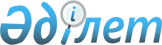 О признании утратившим силу постановления акимата Северо-Казахстанской областиПостановление акимата Северо-Казахстанской области от 21 августа 2015 года № 317      В соответствии со статьей 43-1  Закона Республики Казахстан от 24 марта 1998 года "О нормативных правовых актах", акимат Северо-Казахстанской области ПОСТАНОВЛЯЕТ:

      Признать утратившими силу постановление акимата Северо-Казахстанской области "Об утверждении перечня автомобильных дорог общего пользования областного значения" от 05 апреля 2011 года № 91 (опубликовано 28 мая 2011 года в газете "Северный Казахстан", зарегистрировано в Реестре государственной регистрации нормативных правовых актов за № 1778).

      Контроль за исполнением настоящего постановления возложить на курирующего заместителя акима Северо-Казахстанской области.

      Настоящее постановление вводится в действие со дня введения в действие постановления акимата Северо-Казахстанской области от 13 июля 2015 года № 241 "Об утверждении перечня автомобильных дорог общего пользования областного значения".


					© 2012. РГП на ПХВ «Институт законодательства и правовой информации Республики Казахстан» Министерства юстиции Республики Казахстан
				
      Аким Северо-Казахстанской области

Е. Султанов
